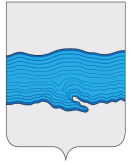 ПОСТАНОВЛЕНИЕАДМИНИСТРАЦИИПЛЕССКОГО  ГОРОДСКОГО  ПОСЕЛЕНИЯ« 15 » апреля  2019 г.                                                                   № 41г.ПлесО проведении Петровской ярмаркиВ соответствии со статьей 14 Федерального закона от 6 октября 2003 г. № 131-ФЗ «Об общих принципах организации местного самоуправления в Российской Федерации», постановлением Правительства Ивановской области от 22.11.2012 № 481-п «Об утверждении Порядка организации ярмарок на территории Ивановской области и продажи товаров (выполнение работ и оказание услуг) на них»,  в связи с проведением праздничных мероприятий 13 и 14 июля 2019 годаПОСТАНОВЛЯЮ:1. Провести праздничную ярмарку 13-14 июля 2019г на  Торговой площади и ул. Советской г. Плёса (далее – ярмарка).2. Утвердить План мероприятий по организации ярмарки,  продажи товаров, выполнения работ и  оказания услуг. 3. Определить организатором проведения ярмарки  МКУ КБО Плесского городского поселения. 4. Запретить продажу алкогольной продукции (Решение Совета Плёсского городского поселения от 23.06.2015 № 25 «Об ограничении розничной продажи алкогольной продукции»).5. Запретить продажу соков и напитков в стеклянной таре.6. Продажу товаров (выполнение работ, оказание услуг) осуществлять с соблюдением правил торговли и санитарных правил, согласно установленному ассортименту.           7. Заявки о получении места для продажи товаров (выполнения работ, оказания услуг) на ярмарке принимаются  МКУ КБО Плесского городского поселения.8. Размещение участников ярмарок  и взымание платы за торговое место возложить на МКУ КБО Плёсского городского поселения 9. Определить для участников ярмарки размер возмещения затрат бюджета Плёсского городского поселения по организации торговых мест в сумме 2000 (две тысячи) рублей за каждое место.       10.   Контроль за исполнением постановления возложить на директора МКУ КБО Плесского городского поселения О.Е.Зубцову.  ВРИП Главы администрацииПлёсского городского поселения:                                                      Д.А. Натура